Konkretus pirkimas, atliekamas dinaminės pirkimo sistemos būdu, Nr. 16869 „Geležinkelio kelių remonto Lentvaris - Vievis I kelio, Kūlupėnai - Kretinga - Kretingos st. I kelio ir Raudėnai – Tryškiai I kelio paprastojo remonto rangos darbai“ (toliau – Pirkimas) Pirkimo sąlygų paaiškinimų / patikslinimų suvestinė (toliau – suvestinė)1 lentelė. Pirkimo sąlygų paaiškinimai/patikslinimai
PRIDEDAMA:Patikslinti Pirkimo specialiųjų sąlygų Priedo Nr. 1 „Techninės specifikacija“ Priedai Nr. 3 „Darbų kiekių žiniaraštis“.Patikslintas Pirkimo specialiųjų sąlygų Priedas Nr. 1 „III_pod_Techninė specifikacija“.Medžiagų specifikacijos.Eil. Nr.Paaiškinimo dataDokumentasPunktas Prašymas*AtsakymasGeležinkelio kelių remonto Lentvaris - Vievis I kelio, Kūlupėnai - Kretinga - Kretingos st. I kelio ir Raudėnai – Tryškiai I kelio paprastojo remonto rangos darbai (taikoma I, II, III p.o.d.)Geležinkelio kelių remonto Lentvaris - Vievis I kelio, Kūlupėnai - Kretinga - Kretingos st. I kelio ir Raudėnai – Tryškiai I kelio paprastojo remonto rangos darbai (taikoma I, II, III p.o.d.)Geležinkelio kelių remonto Lentvaris - Vievis I kelio, Kūlupėnai - Kretinga - Kretingos st. I kelio ir Raudėnai – Tryškiai I kelio paprastojo remonto rangos darbai (taikoma I, II, III p.o.d.)Geležinkelio kelių remonto Lentvaris - Vievis I kelio, Kūlupėnai - Kretinga - Kretingos st. I kelio ir Raudėnai – Tryškiai I kelio paprastojo remonto rangos darbai (taikoma I, II, III p.o.d.)Geležinkelio kelių remonto Lentvaris - Vievis I kelio, Kūlupėnai - Kretinga - Kretingos st. I kelio ir Raudėnai – Tryškiai I kelio paprastojo remonto rangos darbai (taikoma I, II, III p.o.d.)Geležinkelio kelių remonto Lentvaris - Vievis I kelio, Kūlupėnai - Kretinga - Kretingos st. I kelio ir Raudėnai – Tryškiai I kelio paprastojo remonto rangos darbai (taikoma I, II, III p.o.d.)2021-03-03Pirkimo specialiųjų sąlygų Priedas Nr. 1 „Techninės specifikacija“(I, II, III p.o.d.)3.9Specialiųjų sąlygų Priedas Nr. 1  3.9 p. nurodyta, kad Rangovas organizuoja ir vykdo kelio mašinų, platformų, pusvagonių, vagonų ir kitos darbams reikalingos spec. technikos atvarymą/nuvarymą iš/į darbo vietą. Prašome patikslinti ar bus skaičiuojamas mokestis už aukščiau minimos technikos atvarymą/nuvarymą iš/į darbo vietą.AB „Lietuvos geležinkeliai“ Pirkimų komisija (toliau – Komisija) pažymi, kad vadovaujantis Lietuvos Respublikos geležinkelių transporto kodeksu, bus skaičiuojamas mokestis  už kelio mašinų, platformų, pusvagonių, vagonų ir kitos darbams reikalingos spec. technikos atvarymą/nuvarymą iš/į darbo vietą.2021-03-03Pirkimo specialiųjų sąlygų Priedas Nr. 1 „Techninės specifikacija“(I, II, III p.o.d.)3.12Specialiųjų sąlygų Priedas Nr. 1  3.12 p. nurodyta, kad Rangovas turi pateikti Užsakovui prašymą dėl statybvietės suteikimo, nurodant specialiosios technikos laikymo vietą (geležinkelio kelią, jo numerį, aikštelę, iešmą, riboženklį ar kitą informaciją, apibūdinančią laikymo vietos ribas) ir terminą. Prašome patikslinti ar bus skaičiuojamas mokestis už specialiosios technikos  laikymą ir  atvarymą/nuvarymą į/iš statybos aikštelės į/iš darbo vietą. Ar  rangovui bus suteikiama statybos aikštelė naujų medžiagų sandėliavimui, grandžių surinkimui ir išimtų iš kelio grandžių ardymui.Už specialiosios technikos laikymą suteiktose statybvietėse mokestis nebus taikomas, o už atvarymą/ nuvarymą į/iš statybos aikštelės į/iš darbo vietą mokestis bus skaičiuojamas. Naujų medžiagų sandėliavimo galimybės bus vertinamos Rangovui pateikus konkretų poreikį (teritorijos dydis, terminas, vieta ir kt.).Grandžių surinkimas ir ardymas turi būti vykdomas Rangovo gamybinėje bazėje ar kitoje tam tinkamoje vietoje, kuria Rangovas turi teisę naudotis, Užsakovas suteikti statybvietės šiems darbams neturi galimybės, išskyrus I pirkimo objekto dalyje (toliau p.o.d.) gardelės išardymo darbams turime galimybę suteikti N. Vilnios kelią Nr. 13 ir 44.2021-03-03Pirkimo specialiųjų sąlygų Priedas Nr. 1 „Techninės specifikacija“(I, II, III p.o.d.)3.18Specialiųjų sąlygų Priedas Nr. 1 3.18 p nurodyta, kad už bėgių suvirinimą į ilgabėgius atsakingas Rangovas.  o projekto Susisiekimo dalyje skyriuje 15. Medžiagų sąrašas kurias teikia užsakovas punkte 15.1 nurodyta, kad Užsakovas teikia „Naujus UIC60 (R350HT plieno) tipo bėgius ir ilgabėgius, suvirintus iš naujų UIC60 (R350HT plieno) tipo bėgių. Prašome paaiškinti kokius darbus, susijusius su ilgabėgių virinimu, transportavimu bei iškrova turi vertintis Rangovas.Patiksliname, kad visose pirkimo objekto dalyse reikia vadovautis Pirkimo Specialiųjų sąlygų Priedo Nr. 2 „Techninė specifikacija“ (toliau - techninė specifikacija) 3.18 punktu, t. y. už bėgių suvirinimą į ilgabėgius, transportavimą, iškrovimą ir kitas susijusias išlaidas atsakingas Rangovas. 2021-03-03Pirkimo specialiųjų sąlygų Priedas Nr. 1 „Techninės specifikacija“(I, II, III p.o.d.)4.2Specialiųjų sąlygų Priedas Nr. 1   4.2 p. nurodyta, kad Užsakovas darbų vykdymui perduos šias inventorines medžiagas: inventorinius bėgius, inventorines tvarsles, inventorinius sandūrinius varžtus su veržlėmis ir poveržlėmis, o projekto Susisiekimo dalyje skyriuje 16.Medžiagos kurias teikia Rangovas nurodyta, kad Rangovas turi teikti kitas darbams atlikti reikalingas medžiagas, įskaitant ir inventorines medžiagas (inventoriniai bėgiai, tvarslės su tvirtinimo elementais, jungės, sandūrinės spyruoklės).Prašome paaiškinti ar Rangovui reikia vertintis šias inventorines medžiagas, ar visa tai pateis Užsakovas. Šios medžiagos nėra įtrauktos pateiktame  darbų kiekių žiniaraštyje. Prašome patikslinti darbų kiekių žiniaraštį.Patiksliname, kad visose pirkimo objekto dalyse reikia vadovautis techninių specifikacijų 4.2 punktu, t.y. inventorines medžiagas darbų vykdymui perduos Užsakovas. Inventorinės medžiagos neįtrauktos į darbų kiekių žiniaraštį, kadangi jos bus perduodamos laikinam naudojimui ir nėra aiškus tikslus šių medžiagų poreikis (kiek inventorinių medžiagų reikės Rangovams darbų vykdymui). Pažymime, kad Užsakovas visoms p.o.d. perduos Rangovams (bendrai visiems objektams) ne mažiau nei 30 000 msl. inventorinių bėgių, kuriuos  paskirstys atsižvelgdamas į darbų atlikimo grafiką, Rangovų pajėgumus bei taikomą technologiją. Tačiau atkreipiame dėmesį, kad inventorinių bėgių neužteks, jog visuose objektuose būtų iškeista gardelė nepakeičiant inventorinių bėgių į ilgabėgius. Kitų pagal techninių specifikacijų 4.2. punkte nurodytų  inventorinių medžiagų bus perduota atitinkamai tiek, kiek reikia atsižvelgiant į inventorinių bėgių kiekį. Atkreipiame dėmesį, kad techninų specifikacijių 4.2. punkte nurodyta medžiaga “jungės” nėra paminėta, kaip perduodama Užsakovo. 2021-03-03Pirkimo specialiųjų sąlygų Priedo Nr. 1 „Techninės specifikacija“Priedas Nr. 1 „Paprastojo remonto aprašas“ II p.o.d.-Paprasto remonto aprašo (2020.70-PRA-GID-SG-AR) 3 lape nurodyta, kad  Rangovas prieš darbų pradžią organizuoja balasto užterštumo tyrimus. Naftos produktais užterštos skaldos atsijos po skaldos valymo darbų turi būti utilizuojamos. Pateiktame DKŽ  atsijų utilizavimo darbai nėra įtraukti. Prašome patikslinti, kaip bus apmokama už atsijų utilizavimą,  jeigu tyrimu metus bus aptikta naftos produktais užterštų skaldos atsijų.Patikslinami techninių specifikacijų Priedai Nr. 3 „Darbų kiekių žiniaraštis“ (toliau – DKŽ arba darbų kiekių žiniaraštis (-iai)), įtraukiant utilizavimo darbus (pridedami, šios suvestinės Priedas Nr. 1). 2021-03-03Pirkimo specialiųjų sąlygų Priedo Nr. 1 „Techninės specifikacija“Priedas Nr. 1 „Paprastojo remonto aprašas“II p.o.d.1.32020.70-PRA-GID-SG-AR  4 lape nurodyta, naudotos gelžbetoninės gardelės išardymas atskirais elementais – 1,98 km. Pateikto DKŽ  1.3 p. geležinkelio kelio su gelžbetoniniais pabėgiais išardymas atskirais elementais nurodytas kiekis – 8890 m. Prašome patikslinti neatitikimus.Pažymime, kad vertinant darbų apimtis reikia vadovautis techninių specifikacijų Priedais Nr. 3  „Darbų kiekių žiniaraštis“. 2021-03-03Pirkimo specialiųjų sąlygų Priedo Nr. 1 „Techninės specifikacija“Priedas Nr. 3 „Darbų kiekių žiniaraštis“ II p.o.d.4.1Pateikto DKŽ  4.1 p. geležinkelio kelio/iešmų balastavimas skaldos balastu nurodytas kiekis – 13700 m3. 6.5 p. skaldos balasto prizmės (aikštelės) įrengimas po pabėgiais (pervažos, ant tilto, perono įrengimas) nurodytas kiekis – 1800 m2. Rangos darbams naudojamų medžiagų lentelės 15 p. granitinės skaldos fr. 31,5/63 mm nurodytas kiekis – 13700 m3. Prašome patikslinti granitinės skaldos fr. 31,5/63 mm kiekį, įvertinant skaldos kiekį balasto prizmės po pabėgiais įrengimui.Bendras reikalingas granitinės skaldos fr. 31,5/63 mm nurodytas kiekis DKŽ medžiagose – 13700  m3 – nekinta. Iš šios sumos 1035  m3 skaldos naudojama skaldos balasto prizmės (aikštelės) įrengimui po pabėgiais (pervažos, ant tilto, perono įrengimas), o 12665  m3 geležinkelio kelio/iešmų balastavimas skaldos balastu. Viso 1035+12665=13700  m3. DKŽ  Eil. Nr. 4.1. „Geležinkelio kelio/iešmų balastavimas mechanizuotai skaldos balastu“ patikslinamas  pakoreguojant kiekį iš 13700  m3 į 12665  m3.Pridedame pakoreguotą II p.o.d. DKŽ (šios suvestinės Priedas Nr. 1).2021-03-03Pirkimo specialiųjų sąlygų Priedo Nr. 1 „Techninės specifikacija“Priedas Nr. 3 „Darbų kiekių žiniaraštis“ II p.o.d. 6.2Pateikto DKŽ  6.2 p. nurodytas skaldos valymas (35 cm gylyje) kai atsijos išvežamos spec. sąstatu ir išlyginamos Užsakovo nurodytoje vietoje. Prašome nurodyti vietas, kur bus išpilamos ir išlyginamos atsijos.Atsijų išpylimo vieta – nuo 340 km 6 pk iki 345km 5 pk. dešinė pusė išlyginant ir įrengiant tarnybinį pravažiavimą. Jei bus perteklius galima iškrauti Kūlupėnų st. šalia II kelio 336km 7 pk. ir išlyginti. 2021-03-03Pirkimo specialiųjų sąlygų Priedo Nr. 1 „Techninės specifikacija“Priedas Nr. 3 „Darbų kiekių žiniaraštis“ II p.o.d.6.4Pateikto DKŽ  6.4 p. nurodytas esamo balasto (grunto) kasimas ir pakrovimas (pervažos, ant tilto ir perono ribose). Prašome nurodytas vietas, kur bus vežamas iškastas balastas.Grunto išpylimo vieta – nuo 340 km 6pk iki 345km 5 pk.dešinė pusė išlyginant ir įrengiant tarnybinį pravažiavimą.2021-03-03Pirkimo specialiųjų sąlygų Priedo Nr. 1 „Techninės specifikacija“Priedas Nr. 1 „Paprastojo remonto aprašas“II p.o.d. -2020.70-PRA-GID-SG-AR  9 lape nurodytas gelžbetoninių vandens nuvedimo latakų keitimas naujais, II tipo: nuo 352+700 iki 353+808 (kairė kelio pusė) ir nuo 354+780 iki 354+894 (dešinė kelio pusė), viso: 1,222 km. Pateikto DKŽ 13.5 p. gelžbetoninių vandens nuvedimo latakų keitimas nurodytas kiekis – 221 m. Prašome patikslinti neatitikimus ir nurodykite keičiamų latakų aukštį.Pirkimo specialiųjų sąlygų Priedo Nr. 1 „Techninė specifikacija“ Priede Nr. 1 „Paprastojo remonto aprašas“ (toliau – projektas) II p.o.d. nustatyta klaida ir reikalinga korekcija: vietoje „nuo 352+700 iki 353+808 (kairė kelio pusė) ir nuo 354+780 iki 354+894 (dešinė kelio pusė), viso: 1,222 km“ patikslinama į „nuo 352+701 iki 352+808 (kairė kelio pusė) ir nuo 354+780 iki 354+894 (dešinė kelio pusė), viso: 0,221 km“. Pateiktame II p.o.d. DKŽ kiekiai yra teisingi. Latako II-ojo tipo blokų aukštis nurodytas SG-AR 17 psl. 5.3 punkte - 0.70 m (be dangčio). Su dangčiu – 0.75m.2021-03-03Pirkimo specialiųjų sąlygų Priedo Nr. 1 „Techninės specifikacija“Priedas Nr. 3 „Darbų kiekių žiniaraštis“ II p.o.d.13.6Pateikto DKŽ 13.6 p. numatytas griovių kasimas – 2054 m3. Prašome patikslinti ar visas iškastas gruntas bus  planiruojamas vietoje , ar nereikės dalį jo išvežti. Jeigu planuojamas išvežti, nurodyti vietą.Gruntas turi būti planiruojamas vietoje. 2021-03-03Pirkimo specialiųjų sąlygų Priedo Nr. 1 „Techninės specifikacija“Priedas Nr. 1 „Paprastojo remonto aprašas“(I, II, III p.o.d.)14.10Paprasto remonto aprašo Susisiekimo dalyje punkte 14.10 nurodyta, kad reikia numatyti pirminį mechanizuotą kelio ištaisymą (po skaldos valymo darbų), geležinkelio kelio ištaisymą, stabilizavimą mechanizuotai, prieš atiduodant pastoviai eksploatacijai.Prašome patikslinti, ar kelio stabilizavimą Rangovas turi vertintis tik vieną kartą, prieš atiduodant kelią pastoviai eksploatacijai?Kokrečių mechanizmų poreikį ir naudojimo periodiškumą Rangovas turi įsivertinti pats, kad vykdant darbus būtų užtikrinti visi techninėse specifikacijose keliami reikalavimai. Užsakovas pažymi, kad atliekant galutinį kelio ištaisymą Rangovas privalo atlikti šiuos LST EN 13231-1 (arba lygiaverčiame) standarte numatytus darbus: bėgių kelio geometrijos koregavimo darbai (bėgių kelio plūkimas, lyginimas, tiesinimas) ir dinaminis stabilizavimas.   2021-03-03Pirkimo specialiųjų sąlygų Priedas Nr. 1 „Techninės specifikacija“(I, II, III p.o.d.)3.5Specialiųjų sąlygų priedas Nr.1  3.5. punkte nurodyta, kad esant būtinumui Rangovas savo lėšomis turi inicijuoti papildomus, paprastojo remonto apraše ir sąlygose nenumatytus tyrimus, matavimus, reikalingus sėkmingam projekto įgyvendinimui.  Prašome įvardinti galimus papildomus nenumatytus tyrimus, kuriuos Rangovas galėtų įsivertinti. Esant poreikiui, galimi papildomi Rangovų naudojamų medžiagų tyrimai, siekiant įsitikinti jų tinkamumu, kelio parametrų matavimai ar kt. Pažymime, kad Užsakovas gali reikalauti atlikti tik su sutarties vykdymu susijusius tyrimus ir matavimus. 2021-03-03Pirkimo specialiųjų sąlygų Priedo Nr. 1 „Techninės specifikacija“Priedas Nr. 3 „Darbų kiekių žiniaraštis“-Prašome pateikti darbų kiekių žiniaraščių redaguojamu formatu (bent darbiniam nagrinėjimui ir pildymui). Kadangi Rangovas yra atsakingas už dalies medžiagų tiekimą, tai redaguojamas DKŽ žymiai palengvintų ir supaprastintų visą pildymą.Paaiškiname, kad kartu su Pirkimo dokumentais buvo pateikti užrakinti DKŽ, išskyrus skiltį „Įkainis už 1 mato vnt.“ tam, kad neatsirastų papildomų techninių klaidų. Remiantis tuo ir siekdami išvengti papildomų klaidų tiekėjams nebus teikiami pilna apimtimi atrakinti DKŽ ir tiekėjai teikdami pasiūlymus turi pateikti užpildytus DKŽ, jų nekeisdami.2021-03-03Bendra informacija-Prašome pateikti projektų aprašus kitu formatu (mažesniu ar performuotus). Šiuo metu pateikti aprašai yra didelės apimties. Jie stringa, galiausiai "užlūžta". Šiuo metu nėra galimybės tinkamai panagrinėti ir įvertintis pateiktų projektų.Kitu formatu pateikti projektų nėra galimybės. Siūlome projektus nagrinėti su didesnio pajėgumo kompiuteriais arba projektus atsispausdinti. 2021-03-03Pirkimo specialiųjų sąlygų Priedo Nr. 1 „Techninės specifikacija“Priedas Nr. 3 „Darbų kiekių žiniaraštis“-Kadangi Rangovas yra atsakingas už dalies medžiagų tiekimą, taip pat ir už medžiagų tiekimą, kurios nėra įvardintos DKŽ, prašome Jūsų pasiūlymų pateikimo terminus nukelti protingam laikui iki 03.05 d. Papildomas laikas yra reikalingas įvertinti, ar visos darbams reikalingos medžiagos yra įvertintos.Pasiūlymų pateikimo terminas pratęsiamas iki 2021-03-09 14.00 val. 2021-03-03Pirkimo specialiųjų sąlygų Priedas Nr. 1 „Techninės specifikacija“(I, II, III p.o.d.)3.17Techninių specifikacijų p. 3.17 yra nurodyti rodikliai, kuriuose Rangovas turi pasiekti nepertraukiamos 6 val. EP metu. Prašome patikslinti, ar į nurodytą trukmę yra įtrauktas laikas, skirtas technikos manevrams, įvažiavimui ir išvažiavimui iš darbo vietos? Tai ypatingai aktualu darbams, kurie yra vykdomi ilguose tarpstočiuose, kai įvažiavimas ir išvažiavimas gali trukti ir po 1 val. Taip, į nurodytą terminą yra įtrauktas laikas, skirtas technikos manevrams, įvažiavimui ir išvažiavimui iš darbo vietos.2021-03-03Pirkimo specialiųjų sąlygų Priedas Nr. 3 „Sutarties projektas“4.4, 4.5 Sutarties BD 4.4., 4.5.Ar esant didesnių Darbų kiekių poreikiui, dėl ko būtų viršijama Sutarties suma, Rangovas tokius Darbus turės pareigą atlikti savo sąskaita, jeigu tokių Darbų Rangovas negalėjo ir neturėjo galimybės objektyviai numatyti? Ar esant papildomiems darbams, kurių Rangovas negalėjo numatyti, tačiau kurių suma yra mažesnė nei 15%, jų apmokėjimo našta tenka Rangovui?Sutarčiai taikoma fiksuoto įkainio su peržiūra kainodara, tai reiškia, kad Rangovui bus apmokama už faktiškai atliktus darbus. Esant nenumatytiems darbams jie bus vertinami atskirai ir jų apmokėjimo/neapmokėjimo klausimas bus sprendžiamas pagal Sutarties sąlygas. Taip pat atkreipiame dėmesį, kad Sutarties bendrųjų sąlygų 4.5. punktas taikomas fiksuotos kainos sutartims. 2021-03-03Bendra informacija-Ar rizika už projektavimo sprendinių galimas klaidas, jei jos paaiškėtų Sutarties vykdymo eigoje ir dėl jų kiltų poreikis papildomiems darbams, tenka Rangovui? Rangovas atsakingas tik už Sutartimi prisiimtų įsipareigojimų įvykdymą, todėl  rizika dėl darbų, kurie nenurodyti Sutartyje ar jos prieduose kaip Rangovo atsakomybė negali būti taikoma Rangovui. Taip pat  žr. atsakymą į šios suvestinės 20 klausimą. 2021-03-03Bendra informacija-Kokiais kriterijais yra vadovaujamasi nustatant Rangovo galimybę numatyti papildomus darbus?Jeigu atsirastų papildomų darbų poreikis, tokiu atveju būtų vertinama, ar Rangovas, kaip savo srities profesionalas, turėjo galimybę juos numatyti Sutarties sudarymo metu, t.y. jeigu atsiradęs papildomas darbas yra kito darbo, nurodyto darbų kiekio žiniaraščio sudedamoji dalis ar be jo negali būti atliktas (arba įvertintas ar tinkamai atliktas) darbų kiekio žiniaraščio darbas, vertinama, kad Rangovas juos galėjo ir turėjo nusimatyti. Kitais atvejais – papildomi darbai gali būti įsigyjami vadovaujantis  Lietuvos Respublikos pirkimų, atliekamų vandentvarkos, energetikos, transporto ar pašto paslaugų srities perkančiųjų subjektų, įstatymo 97 straipsnio 1 dalies 2 punkto 5 dalyje nustatyta tvarka.2021-03-03Pirkimo specialiųjų sąlygų Priedas Nr. 1 „Techninės specifikacija“(I, II, III p.o.d.)-1_priedas_I_pod_Technine_specifikacija, 1_priedas_II_pod_Technine_specifikacija ir 1_priedas_III_pod_Technine_specifikacija 4.2 punkte teigiate, kad Užsakovas darbų vykdymui perduos šias inventorines medžiagas: inventoriniai bėgiai; inventorinės tvarslės; inventoriniai sandūriniai varžtai su veržlėmis ir poveržlėmis; inventorinės sandūrinės spyruoklės.Tačiau TS_priedas_nr_1_III_pod_projektas, TS_priedas_Nr_1_II_pod_projektas ir TS_priedas_Nr_1_I_pod projektas 15.6 ir 16.1 punktuose teigiama, kad aukščiau išvardintas inventorines medžiagas teikia rangovas. Prašom patvirtinti, kad inventorines medžiagas, reikalingas darbų atlikimui teiks Užsakovas?Žr. atsakymą į šios suvestinės 4 klausimą. 2021-03-03Bendra informacija-Ar šalia objekto esančiose stotyse bus suteiktos statybvietės geležinkelio technikos laikymui, gardelės rinkimui, medžiagų sandėliavimui? Statybvietės technikos laikymui suteikiamos vadovaujantis techninių specifikacijų 3.12. punktu. Kadangi stočių keliai nuolat naudojami, šioje Pirkimo stadijoje negalime garantuoti, kad statybvietė bus suteikta artimiausioje stotyje, galimybės bus analizuojamos Rangovui parengus darbų atlikimo grafiką ir kreipiantis su konkrečiu statybvietės poreikiu. Grandžių surinkimas ir ardymas turi būti vykdomas Rangovo gamybinėje bazėje ar kitoje tam tinkamoje vietoje, kuria Rangovas turi teisę naudotis, Užsakovas suteikti statybvietės šiems darbams neturi galimybės, išskyrus I p.o.d. gardelės išardymo darbams turime galimybė suteikti N. Vilnios kelią Nr. 13 ir 44. Medžiagų sandėliavimo galimybės bus vertinamos Rangovui pateikus konkretų poreikį (teritorijos dydis, terminas, vieta ir kt.).Geležinkelio kelių remonto Kūlupėnai - Kretinga - Kretingos st. I paprastojo remonto rangos darbai (II p.o.d.)Geležinkelio kelių remonto Kūlupėnai - Kretinga - Kretingos st. I paprastojo remonto rangos darbai (II p.o.d.)Geležinkelio kelių remonto Kūlupėnai - Kretinga - Kretingos st. I paprastojo remonto rangos darbai (II p.o.d.)Geležinkelio kelių remonto Kūlupėnai - Kretinga - Kretingos st. I paprastojo remonto rangos darbai (II p.o.d.)Geležinkelio kelių remonto Kūlupėnai - Kretinga - Kretingos st. I paprastojo remonto rangos darbai (II p.o.d.)Geležinkelio kelių remonto Kūlupėnai - Kretinga - Kretingos st. I paprastojo remonto rangos darbai (II p.o.d.)2021-03-03Pirkimo specialiųjų sąlygų Priedas Nr. 1 „Techninės specifikacija“II p.o.d.-Techninėje specifikacijoje nurodyta, kad Rangovas priduodamas objektą privalės pateikti - Naujai pakloto, rekonstruoto ar atnaujinto kelio būklės žiniaraščiai (kelmačio vagono parodymai). Ar rangovas turi įsivertinti kelio matavimus kelmačio vagonu?Savaeigis kelio kontrolės vagonas EM-140 važiuoja iš anksto nustatytu ir patvirtintu grafiku, kartą per mėnesį, įskaitant ir šio projekto apimtyje esantį ruožą. Jeigu neplanuojate užsakinėti kelmačio vagono matavimų atlikimo ne pagal grafiką, papildomai įsivertinti šių darbų nereikia, tik po EM-140 pravažiavimo įsigyti ir pateikti Užsakovui kelio geometrinių parametrų žiniaraščius.2021-03-03Pirkimo specialiųjų sąlygų Priedo Nr. 1 „Techninės specifikacija“Priedas Nr. 3 „Darbų kiekių žiniaraštis“II p.o.d.-Darbų kiekių žiniaraštyje nurodyta pastaba: 1. Esant poreikiui darbų atlikimui medžiagų, kurios nenurodytos DKŽ, tačiau jos būtinos darbų atlikimui, už šių medžiagų įsigijimą atsakingas Rangovas, o šių medžiagų kaina turi būti įskaičiuota į pasiūlymo kainą.  Jei Užsakovo pateikiamų medžiagų kiekis reikalingas projekto įvykdymui bus didesnis nei nurodyta DKŽ, ar šios madžiagos bus pateiktos Užsakovo?Taip, už visų tiekiamų medžiagų, kurias turi patiekti Užsakovas, papildomą poreikį būtų atsakingas Užsakovas. 2021-03-03Pirkimo specialiųjų sąlygų Priedo Nr. 1 „Techninės specifikacija“Priedas Nr. 3 „Darbų kiekių žiniaraštis“II p.o.d.1.1TS_priedas_Nr_3_II_pod_DKZ  punktas  1.1 Geležinkelio kelio su gelžbetoniniais / mediniais pabėgiais išardymas grandimis (nuo 12,5 m) ir transportavimas į Užsakovo nurodytą vietą  16931,8m, o  TS_priedas_Nr_1_II_pod projekto aprašo DKŽ šioje pozicijoje nurodyta 14951,80m. Prašome paaiškinti kuria dalimi Rangovui reikia vadovautis ir patikslinti neatitikimą. Pažymime, kad vertinant darbų apimtis reikia vadovautis techninių specifikacijų Priedais Nr. 3  „Darbų kiekių žiniaraštis“.2021-03-03Pirkimo specialiųjų sąlygų Priedo Nr. 1 „Techninės specifikacija“Priedas Nr. 3 „Darbų kiekių žiniaraštis“II p.o.d.11.1TS_priedas_Nr_3_II_pod_DKZ  punktas 11.1 Visų tipų bėgių gardžių iki 25 m pakrovimas, iškrovimas ir transportavimas  transporto priemonėmis  į Užsakovo nurodytą vietą 7kel. km, o TS_priedas_Nr_1_II_pod projekto aprašo DKŽ šioje pozicijoje nurodyta 14,95km. Prašome paaiškinti kuria dalimi Rangovui reikia vadovautis ir patikslinti neatitikimą.Pažymime, kad vertinant darbų apimtis reikia vadovautis techninių specifikacijų Priedais Nr. 3  „Darbų kiekių žiniaraštis“.2021-03-03Pirkimo specialiųjų sąlygų Priedo Nr. 1 „Techninės specifikacija“Priedas Nr. 3 „Darbų kiekių žiniaraštis“II p.o.d.4.1TS_priedas_Nr_1_II_pod_ projekto apraše punktas 4.1. Viršutinė kelio konstrukcija nurodyta, kad reikės atlikti skaldos valymą 35 cm gylyje po pabėgiu. Prašome patikslinti:Jeigu užterštas balasto sluoksnis po pabėgiu bus daugiau nei 35cm, ar Rangovas turės jį išvalyti. Jeigu taip, kaip bus apmokama už papildomą kiekį?Ar turi būti skalda išvalyta 35cm po pabėgiu nuo esamos kelio padėties, ar atsižvelgiant į  projektinį lygį (t.y. jeigu kelias žeminasi, Rangovas turi valyti atitinkamai giliau nei 35cm, jeigu  numatomas kelio pakėlimas – valyti mažiau nei 35cm).Rangovas turi atlikti darbus taip, kad po darbų atlikimo 35 cm gylyje po pabėgiu būtų išvalyta skalda. Jeigu numatytas kelio pakėlimas, prieš šiuos darbus skalda turi būti išvaloma 35 cm gylyje po pabėgiu nuo esamos padėties.2021-03-03Pirkimo specialiųjų sąlygų Priedas Nr. 3 „Sutarties projektas“-Statybos rangos sutartis specialiosios sąlygos nurodyta, kad Rangos darbai turi būti atlikti per 6 (šešis) mėnesius nuo Sutarties įsigaliojimo dienos. Kadangi darbų apimtys yra didelės, o terminas 6 mėn., prašome atsakyti koks bus g/b pabėgių pristatymo tempas, t. y. kokį kiekį Užsakovas planuoja pateikti šias medžiagas per 1 savaitę.Pagal pabėgių tiekėjo pajėgumus per savaitę bus galimybė patiekti nuo 4000 iki 5000 vnt. pabėgių (bendras skaičius visiems p.o.d.). Pabėgių tiekimo grafikus derinsime atskirai su kiekvieno p.o.d. Rangovu, vertinant jo gardelės surinkimo pajėgumus ir galimybes. 2021-03-03Pirkimo specialiųjų sąlygų Priedo Nr. 1 „Techninės specifikacija“Priedas Nr. 3 „Darbų kiekių žiniaraštis“II p.o.d.4.1TS_priedas_Nr_3_II_pod_DKZ  nurodyta 4.1.Geležinkelio kelio balastavimas mechanizuotai skaldos balastu 13700 m3. Prašome atsakyti, ar Užsakovas pateiks šių medžiagų papildomai, jeigu bus poreikis, nes nurodytas kiekis pagal darbų apimtis panašu, kad nėra pakankamas.Taip, už visų tiekiamų medžiagų, kurias turi patiekti Užsakovas, papildomą poreikį būtų atsakingas Užsakovas.2021-03-03Pirkimo specialiųjų sąlygų Priedo Nr. 1 „Techninės specifikacija“Priedas Nr. 3 „Darbų kiekių žiniaraštis“II p.o.d.-TS_priedas_Nr_3_II_pod_DKZ  nurodyta  Rangos darbams naudojamos medžiagos: Bėgiai UIC60 33490,6msl. Prašome paaiškinti, ar teisingai suprantame, kad čia nėra įvertinti bėgių sutrumpėjimai, virinant juos į ilgabėgius, taip pat bėgių ilgiai, kurie bus išpjaunami, vežant patikrai į laboratorijas ir pan. Prašome patikslinti žiniaraštį.Techninių specifikacijų Priede Nr. 3  „Darbų kiekių žiniaraštis“ nurodyti bėgių kiekiai, kurie turi būti pakloti kelyje. Užsakovas Rangovams mokės už į kelią paklotų bėgių  apimtis, nevertinant sutrumpėjimų dėl virinimo ar bandymo atlikimo, kdangi šį kiekį nustatyti iki darbų vykdymo nėra galimybės. Pažymime, kad esant papildomam bėgių poreikiui, bus perduotas trūkstamas kiekis.2021-03-03Pirkimo specialiųjų sąlygų Priedo Nr. 1 „Techninės specifikacija“Priedas Nr. 3 „Darbų kiekių žiniaraštis“II p.o.d.14.8TS_priedas_Nr_1_II_pod_projektas, 14.8 punkte numatyta išilginių II tipo gelžbetoninių vandens nuvedimo latakų keitimas naujais - 2100 m.TS_priedas_Nr_3_II_pod_DKZ, lentelėje "Rangos darbams naudojamos medžiagos", eilės Nr. 24, nurodyta 221 m. II tipo lietaus nuotekų kanalo loviai. Kuri medžiagų ir darbų kiekį įsivertinti Rangovui?Žr. atsakymą į šios suvestinės 10 klausimą. 2021-03-03Pirkimo specialiųjų sąlygų Priedas Nr. 1 „Techninės specifikacija“II p.o.d.3.161_priedas_II_pod_Technine_specifikacija punkte 3.16. nurodyta, kad Rangovas turi pasitelkti pakankamą kiekį resursų, kad visi rangos darbai butų atlikti per ne daugiau nei 630 val.  Atsižvelgiant į darbų apimtis, eismo pertraukas, naktinį darbą prašome  patikslinti, ar šis laikas yra preliminarus, ar laikas, kurio negalės Rangovas viršyti, vykdydamas rangos darbus.Rangovai per techninių specifikacijų 3.16. punkte nurodytą laiką turi atlikti visus darbus, kuriems reikalingos eismo pertraukos kelyje. Rengiant darbų atlikimo grafiką, bendra eismo pertraukų trukmių suma negalės būti didesnė nei nurodyta techninių specifikacijų 3.16 punkte.2021-03-03Pirkimo specialiųjų sąlygų Priedo Nr. 1 „Techninės specifikacija“Priedas Nr. 3 „Darbų kiekių žiniaraštis“II p.o.d.-TS_priedas_Nr_3_II_pod_DKZ  nurodyta  Rangos darbams naudojamos Rangovo medžiagos: Privirinamoji jungė SRS-6, II-jo tipo jungės Granitinė skalda fr.11/16 mm, Nesurištasis mišinys fr. 0/5 mm (šalčiui atsparus sluoksnis), Pervažų plokštė GPP4, Pervažų plokštė P4-05, Pervažų plokštė GPP3, Pervažų plokštė GPP3-05, Lietaus nuotekų kanalų perdangos plokštės, Cinkuota plieninio lyno keldėžės jungė, L 1620 mm, skersmuo 5,6-6,4 mm, brėž. Nr. 43.00.00, Cinkuota plieninio lyno keldėžės jungė, L 3600 mm, skersmuo 5,6-6,4 mm, brėž. Nr. 43.00.00-01, Cinkuota plieninio lyno keldėžės jungė, L 5600 mm, skersmuo 5,6-6,4 mm.Prašome nurodyti šių medžiagų specifikacifą.Medžiagų specifikacijos pridedamos (šios suvestinės Priedas Nr. 3).2021-03-03Bendra informacija-Prašome atsakyti, ar vykdant kelio kolojimo, ilgabėgių keitimo, skaldos valymo darbus tarpstotyje Kretinga-Kūlupėnai, Rangovas turėtų vertintis darbą nakties paros metu.Rangovas, vadovaujantis techninių specifikacijų 3.1. punkto reikalavimais, privalės parengti darbų vykdymo grafiką. Darbų vykdymo grafiko rengimo metu derinsime visų eismo pertraukų datas ir trukmes atsižvelgiant į eismo intensyvumą ir į Rangovo pasirinktą darbų atlikimo technologiją ir kitas aplinkybes. Kadangi tikslus darbų grafikas bus tvirtinamas po sutarties įsigaliojimo, rangovas privalo įsivertinti darbų atlikimo įkainius atsižvelgiant į tai, kad eismo pertraukos gali būti suteikiamos dienos arba nakties metu priklausomai nuo traukinių eismo intensyvumo. Tačiau atsižvelgiant į eismo intensyvumą remontuojamuose objektuose, didžioji dalis arba visi darbai galimai bus vykdomi tik nakties paros metu. 2021-03-03Pirkimo specialiųjų sąlygų Priedas Nr. 1 „Techninės specifikacija“3.18TS 3.18 p. yra nurodyta, kad Rangovas yra atsakingas už bėgių suvirinimą į ilgabėgius. TS 3.16 p. yra nurodyta, kad Rangovui bus suteikiama nedidesnė kaip XXX val. eismo pertraukų suma. Vertinant TS 3.17 p. nurodytus darbų našumus, manome, kad bėgių suvirinimo darbams į ilgabėgius kelyje eismo pertraukos nėra numatytos. Prašome patvirtinti, kad Užsakovas bėgių suvirinimo į ilgabėgius kelyje darbams skirti eismo pertraukų nesuteiks.Patvirtiname, kad bėgių suvirinimo į ilgabėgius kelyje darbams eismo pertraukos ruože Kūlupėnai - Kretinga nėra numatytos. Ilgabėgiai turės būti virinami ne remontuojamo objekto ribose. Esant poreikiui Užsakovas planuoja Rangovams skirti eismo pertraukas bėgių virinimui į ilgabėgius mobiliomis suvirinimo mašinomis sekančiai:I p.o.d. – tarpstotis Vievis – Elektrėnai;II p.o.d. – tarpstotis Kretinga – Darbėnai;III p.o.d. – tarpstotis Mažeikiai – Valst. Siena.Suvirinus ilgabėgius aukščiau minimuose tarpstočiuose bus galimybė nuomotis ilgabėgių pervežimo sastatą iš Užsakovo ilgabėgių pervežimui.Norime atkreipti dėmesį, kad  Rangovai, vadovaujantis techninių specifikacijų 3.1. punktų reikalavimais, privalės parengti darbų vykdymo grafiką. Darbų vykdymo grafiko rengimo metu derinsime visų eismo pertraukų datas ir trukmes atsižvelgiant į eismo intensyvumą, Rangovų pasirinktą darbų atlikimo technologiją bei kitas aplinkybes. Taip pat, esant potencialių Rangovų užklausoms svarstytume galimybę mobilias suvirinimo mašinas priimti į Šilėnų suvirinimo gamyklą (priėmimo sąlygos butų derinamos atskirai atsižvelgiant į pasirinktas remontų technologijas, darbų grafikus visuose objektuose bei numatomus suvirinimo gamyklos remonto darbus).2021-03-03Pirkimo specialiųjų sąlygų Priedas Nr. 1 „Techninės specifikacija“4Techninėje specifikacijoje punkte 4. Reikalavimai medžiagoms Inventoriniai bėgiai. 4.2. a. nurodyta, kad  Rangovas savo jėgomis ir lėšomis pasikrauna inventorinius bėgius iš Šilėnų geležinkelio stoties ir 4.11. Inventoriniai bėgiai pristatomi į Lentvario geležinkelio stotį.             Prašome patikslinti ar čia nėra klaidos?I p.o.d. numatyta, kad inventoriniai bėgiai po panaudojimo turi būti grąžinami į Lentvario geležinkelio stotį. II ir III p.o.d. nurodytos kitos vietos. 2021-03-03Pirkimo specialiųjų sąlygų Priedas Nr. 1 „Techninės specifikacija“II p.o.d.3.16Techninėje specifikacijoje 3.16 punkte nurodyta, kad Rangovas turi pasitelkti pakankamą kiekį resursų, kad visi rangos darbai butų atlikti per ne daugiau nei 408 val. Prašome patikslinti, ar Užsakovas planuodamas eismo pertraukų laiką dirbant po kontaktiniu tinklu, įvertino kontaktinio tinklo reguliavimo darbus, ar jiems bus skiriama papildomai laiko. Jeigu įvertino, prašome nurodyti valandų skaičių.Užsakovas atliks kontaktinio tinklo reguliavimo darbus netrukdant Rangovui vykdyti sutartyje numatytų darbų (su sąlyga, kad Rangovas sudarys galimybę Užsakovui vykdyti kontaktinio tinklo reguliavimo darbus kartu vykdant ir savo darbus), t.y. techninių specifikacijų 3.16 punkte nurodytas darbų terminas skirtas Rangovo atliekamiems darbams.2021-03-03Pirkimo specialiųjų sąlygų Priedas Nr. 1 „Techninės specifikacija“II p.o.d.3.17Techninėje specifikacijoje 3.17 punkte nurodyta, kad Rangovas vienos 6 val. nepertraukiamos  eismo pertraukos metu privalo pasiekti vieną iš šių rodiklių: pakeisti ilgabėgių ne mažiau kaip 550 metrų kelio; nutiesti geležinkelio kelio grandimis ne mažiau kaip 650 metrų kelio; išvalyti granitinės skaldos balasto ne mažiau kaip 500 metrų kelio; Parašome atsakyti, ar teisingai suprantame, kad šie kiekiai numatyti, darbus vykdant šviesiu paros metu. Kokie būtų normatyvai vykdant darbus nakties metu? Nurodyti darbų kiekiai turi būti atlikti nepriklausomai nuo paros meto, t. y. taikomi vienodi reikalavimai dienos ir nakties metu.2021-03-03Bendra informacija-Atliekant bėgių termitinio suvirinimo darbus, prašome nurodyti, kokį garantinį laikotarpį Rangovas įsipareigoja teikti tai sandūrai. Prašome nurodyti norminius dokumentus.Garantiniai terminai numatyti Sutarties Bendrųjų sąlygų 17.1 punkte.Geležinkelio kelių remonto Lentvaris - Vievis I kelio paprastojo remonto rangos darbai (I p.o.d.)Geležinkelio kelių remonto Lentvaris - Vievis I kelio paprastojo remonto rangos darbai (I p.o.d.)Geležinkelio kelių remonto Lentvaris - Vievis I kelio paprastojo remonto rangos darbai (I p.o.d.)Geležinkelio kelių remonto Lentvaris - Vievis I kelio paprastojo remonto rangos darbai (I p.o.d.)Geležinkelio kelių remonto Lentvaris - Vievis I kelio paprastojo remonto rangos darbai (I p.o.d.)Geležinkelio kelių remonto Lentvaris - Vievis I kelio paprastojo remonto rangos darbai (I p.o.d.)2021-03-03Bendra informacija-Ar vykdant skaldos balasto iškasimo darbus ties peronais, tiltais ir kitais statiniais, esančiais darbų zonoje, Užsakovas suteiks eismo pertraukas gretimu keliu, tam, kad būtų galima seną balastą krauti tiesiai į vagonus.  Jei taip, nurodyti maksimalų laiką.Užimti du pagrindinius kelius galimybės nebus, kadangi kitu keliu bus vykdomas traukinių eismas. Esant poreikiui užimti ne pagrindinį stoties kelią, galimybę svarstytume pateikus konkretų poreikį, kokius kelius norima užimti. 2021-03-03Pirkimo specialiųjų sąlygų Priedo Nr. 1 „Techninės specifikacija“Priedas Nr. 1 „Paprastojo remonto aprašas“ I p.o.d.-Projekte 2020.66–PRA–DID–SG pateiktuose išilginiuose profiliuose projektinė linija užbrėžta ant iešmų, tačiau darbų kiekių žiniaraštyje nėra pateikti iešmų ištaisymo darbai. Prašome patikslini ar Rangovui reiks ištaisyti iešmus Nr. 26K; Nr. 23K, Nr. 20K ir Nr. 2K. Norime pažymėti, kad siekiant išvengti kelio tiesumo neatitikimų (kampų) siūlome numatyti iešmų ištaisymo darbus DKŽ. Kelio remonto darbai atliekami nuo iešmo Nr. 23K kryžmės galo sandūros iki iešmo Nr. 26K kryžmės galo sandūros, nuo iešmo Nr. 20K kryžmės galo sandūros iki iešmo Nr. 2K kryžmės galo sandūros ir nuo sandūros, esančios už iešmo Nr.2K rėminio bėgio sandūros, link Vievio st. pusės. Išilginiuose profiliuose projektinė linija užbrėžta iki iešmų Nr. 2K, 20K, 23K, Nr. 26K. kryžmės galų sandūrų, tačiau nuo kryžmės galų sandūrų iki iešmo tašų pabaigos projektinės išilginio profilio darbų žymės yra nulinės. Kelio plane situacija ta pati – tarp iešmo kryžmės galo sandūrų ir iešmo tašų postūmiai plane neatliekami, todėl sumoje nėra poreikio papildomai atlikinėti minėtų iešmų ištaisymo darbų.2021-03-03Pirkimo specialiųjų sąlygų Priedo Nr. 1 „Techninės specifikacija“Priedas Nr. 3 „Darbų kiekių žiniaraštis“I p.o.d. 1.2TS_priedas_Nr_3_I_pod_DKZ  1.2 Geležinkelio kelio su gelžbetoniniais pabėgiais išardymas atskirais elementais. Elastinis bėgių tvirtinimas prie gelžbetoninių pabėgių epiūra 1840 vnt/km. 4,6km, o TS_priedas_Nr_1_I_pod_ projekto aprašo DKŽ šioje pozicijoje nurodyta 0,05km. Prašome paaiškinti kuria dalimi Rangovui reikia vadovautis ir patikslinti neatitikimą.Pažymime, kad vertinant I p.o.d. darbų apimtis reikia vadovautis I p.o.d. techninės specifikacijos Priedu Nr. 3  „Darbų kiekių žiniaraštis“.2021-03-03Pirkimo specialiųjų sąlygų Priedo Nr. 1 „Techninės specifikacija“Priedas Nr. 3 „Darbų kiekių žiniaraštis“I p.o.d. 9.1TS_priedas_Nr_3_I_pod_DKZ  punktas 9.1 Visų tipų bėgių gardžių iki 25 m pakrovimas, iškrovimas ir transportavimas transporto priemonėmis į Užsakovo nurodytą vietą 6,0 kel.km, o  TS_priedas_Nr_1_I_pod projekto aprašo DKŽ šioje pozicijoje nurodyta 10,59797 kel.km.  Prašome paaiškinti kuria dalimi Rangovui reikia vadovautis ir patikslinti neatitikimą.Pažymime, kad vertinant I p.o.d. darbų apimtis reikia vadovautis I p.o.d. techninės specifikacijos Priedu Nr. 3  „Darbų kiekių žiniaraštis“.2021-03-03Pirkimo specialiųjų sąlygų Priedo Nr. 1 „Techninės specifikacija“Priedas Nr. 3 „Darbų kiekių žiniaraštis“I p.o.d.4.1TS_priedas_Nr_1_I_pod_ projekto apraše punktas 4.1. Viršutinė kelio konstrukcija nurodyta, kad reikės atlikti skaldos valymą 35 cm gylyje po pabėgiu. Prašome patikslinti:Jeigu užterštas balasto sluoksnis po pabėgiu bus daugiau nei 35cm, ar Rangovas turės jį 	 išvalyti. Jeigu taip, kaip bus apmokama už papildomą kiekį?Ar turi būti skalda išvalyta 35cm po pabėgiu nuo esamos kelio padėties, ar atsižvelgiant į  projektinį lygį (t.y. jeigu kelias žeminasi, Rangovas turi valyti atitinkamai giliau nei 35cm, jeigu numatomas kelio pakėlimas – valyti mažiau nei 35cm).  Rangovas turi atlikti darbus taip, kad po darbų atlikimo 35 cm gylyje po pabėgiu būtų išvalyta skalda. Jeigu numatytas kelio pakėlimas, prieš šiuos darbus skalda turi būti išvaloma 35 cm gylyje po pabėgiu nuo esamos padėties. 2021-03-03Bendra informacija-Prašome atsakyti, ar Rangovui atjungus elektros įtampą darbų vykdymui, nereikia vertintis gyventojų aprūpinimu elektros srove. Jeigu reikia, prašome nurodyti ruožus bei paaiškinti aplinkybes.Vykdant darbus nelyginiame kelyje gyventojus aprūpinti elektra nereikės.Jeigu darbų vykdymo metu bus užimtas ir lyginis kelias tarpstotyje Lentvaris-Vievis, reikės užtikrinti elektros tiekimą 21 vartotojui (kiekvienam užtikrinant po 3 kW).2021-03-03Pirkimo specialiųjų sąlygų Priedas Nr. 1 „Techninės specifikacija“I p.o.d.3.321_priedas_I_pod_Technine_specifikacija Punktas 3.32.Rangovo ir Užsakovo atsakomybės, susijusios su signalizacijos, ryšių, elektros tiekimo ir kontaktinio tinklo įrenginiais:Už signalizacijos, ryšių, elektros tiekimo ir kontaktinio tinklo įrenginių (bėgių grandinės, pervažų priartėjimo ruožai, šalia kelio esantys kabeliai ir kiti įrenginiai) išsaugojimą/demontavimą/montavimą ir tinkamą veikimo užtikrinimą atsakingas Rangovas;Prašome atsakyti:ar Rangovas turi tik užtikrinti aukščiau paminėtus darbus ar atlikti. Jeigu Rangovui reikės atlikti šiuos darbus, kokie kvalifikaciniai reikalavimai keliami šių darbų atlikimui?ar Rangovui reikia vertintis kontaktinio tinklo atjungimo, reguliavimo kaštus. Jeigu taip, ir   šiuos darbus atliks Užsakovo atstovai, prašome nurodyti įkainius.c. Pagrindinis rangos darbų tikslas pakeisti viršutinę kelio konstrukciją. Jeigu vykdant darbus reikia atlikti techninių specifikacijų 3.32. punkte aprašytus darbus, tai rangovas atsakingas už  šių įrenginių išsaugojimą/ demontavimą/ montavimą ir tinkamą veikimo užtikrinimą. Atsižvelgiant į šių darbų konkretų poreikį, Rangovui gali reikėti atinkamų pažymėjimų (darbo saugos, elektorsaugos dirbti elektros įrenginiusiu), atestatų ar kitų dokumentų reikalingų darbų vykdymui. Taip pat pažymime, kad vadovuajantis sutarties bendrųjų sąlygų 2.2.2. punktu Rangovas bei jo sutartinius įsipareigojimus vykdantys ir darbus atliekantys tretieji asmenys privalo turėti visas licencijas, leidimus, atestatus, kvalifikacinius, saugos darbe pažymėjimus, taip pat visus kitus dokumentus ir reikiamą kvalifikaciją, ir kompetenciją darbams ir įsipareigojimams, numatytiems sutartyje vykdyti.d. Šiuos darbus Užsakovas atliks savo jėgomis ir lėšomis. 2021-03-03Pirkimo specialiųjų sąlygų Priedas Nr. 3 „Sutarties projektas“-Statybos rangos sutartis specialiosios sąlygos nurodyta, kad Rangos darbai turi būti atlikti per 6 (šešis) mėnesius nuo Sutarties įsigaliojimo dienos. Kadangi darbų apimtys yra didelės, o terminas 6 mėn., prašome atsakyti koks bus g/b pabėgių pristatymo tempas, t. y. kokį kiekį Užsakovas planuoja pateikti šias medžiagas per 1 savaitę.Pagal pabėgių tiekėjo pajėgumus per savaitę bus galimybė patiekti nuo 4000 iki 5000 vnt. pabėgių (bendras skaičius visiems p.o.d.). Pabėgių tiekimo grafikus derinsime atskirai su kiekvieno objekto Rangovu vertinant jo gardelės surinkimo pajėgumus ir galimybes.2021-03-03Pirkimo specialiųjų sąlygų Priedo Nr. 1 „Techninės specifikacija“I p.o.d.Priedas Nr. 3 „Darbų kiekių žiniaraštis“4.1TS_priedas_Nr_3_I_pod_DKZ  nurodyta 4.1.Geležinkelio kelio balastavimas mechanizuotai skaldos balastu 9000 m3. Prašome atsakyti, ar Užsakovas pateiks šių medžiagų papildomai, jeigu bus poreikis, nes nurodytas kiekis pagal darbų apimtis panašu, kad nėra pakankamas.Taip, už visų tiekiamų medžiagų, kurias turi patiekti Užsakovas, papildomą poreikį būtų atsakingas Užsakovas.2021-03-03Pirkimo specialiųjų sąlygų Priedo Nr. 1 „Techninės specifikacija“Priedas Nr. 3 „Darbų kiekių žiniaraštis“ I p.o.d.-TS_priedas_Nr_3_I_pod_DKZ  nurodyta  Rangos darbams naudojamos medžiagos: Bėgiai UIC 60 (ilgabėgiai)20558,7m, Bėgiai UIC 60 (12,50 m) 75m, Bėgiai UIC 60 (11,17 m) 22,34m, Bėgiai UIC 60 (19,97 m) 39,94m,  viso UIC60 -20695,98 m. Prašome paaiškinti, ar teisingai suprantame, kad čia nėra įvertinti bėgių sutrumpėjimai, virinant juos į ilgabėgius, taip pat bėgių ilgiai, kurie bus išpjaunami, vežant patikrai į laboratorijas ir pan. Prašome patikslinti žiniaraštį.I p.o.d. Techninės specifikacijos Priede Nr. 3 nurodyti bėgių kiekiai, kurie turi būti pakloti kelyje. Užsakovas Rangovui mokės už į kelią paklotų bėgių  apimtis, nevertinant sutrumpėjimų dėl virinimo ar bandymo atlikimo, kadangi šį kiekį nustatyti iki darbų vykdymo nėra galimybės. Pažymime, kad esant papildomam bėgių poreikiui, bus perduotas trūkstamas kiekis. 2021-03-03Pirkimo specialiųjų sąlygų Priedo Nr. 1 „Techninės specifikacija“Priedas Nr. 3 „Darbų kiekių žiniaraštis“I p.o.d.-TS_priedas_Nr_3_I_pod_DKZ nurodyta, kad Rangovas turės įsigyti guminiai tarpikliai (10 mm storio) gretkampuočio tvirtinimui . Prašome nurodyti medžiagos specifikaciją.Tarpiklis turi būti pagamintas iš: gumos, arba poliuterano PU, arba termo plastinės gumos EPDM, arba kamštienos gumos arba poliesterio arba kitos lygiavertės medžiagos.2021-03-03Pirkimo specialiųjų sąlygų Priedas Nr. 1 „Techninės specifikacija“I p.o.d.-1_priedas_I_pod_Technine_specifikacija nurodyta, kad Užsakovas darbų vykdymui perduos šias inventorines medžiagas, kurios po darbų atlikimo turės būti grąžintos į šiame skyriuje nurodytas vietas: Inventoriniai bėgiai... Prašome patikslinti, ar Rangovas turi papildomai vertintis jų paruošimą (bėgių galų pjovimą, skylių gręžimą).Užsakovo tiekiami inventoriniai bėgiai, kurie yra Šilėnų geležinkelio stotyje, Šilutės geležinkelio stotyje ir Klaipėdos koplektavimo bazėje yra pilnai paruošti klojimui į kelią, t.y. tinkamai nupjauti ir su skylėmis (galimi nebent pavieniai neparuošti bėgiai). Pavenčių ir Telšių stotyse esnčius inventorinius bėgius Rangovui reikės pasiruošti prieš klojimą (bėgių galų pjovimą, skylių gręžimą), informacija apie šiuos inventorinius bėgius pateikta III p.o.d. techninėje specifikacijoje. 2021-03-03Bendra informacija-Prašome atsakyti, ar vykdant kelio kolojimo, ilgabėgių keitimo, skaldos valymo darbus tarpstotyje Lentvaris-Vievis, Rangovas turėtų vertintis darbą nakties paros metu.Rangovas, vadovaujantis techninių specifikacijų 3.1. punkto reikalavimais, privalės parengti darbų vykdymo grafiką. Darbų vykdymo grafiko rengimo metu derinsime visų eismo pertraukų datas ir trukmes atsižvelgiant į eismo intensyvumą ir į Rangovų pasirinktą darbų atlikimo technologiją ir kitas aplinkybes. Kadangi tikslus darbų grafikas bus tvirtinamas po sutarties įsigaliojimo, Tiekėjas privalo įsivertinti darbų atlikimo įkainius atsižvelgiant į tai, kad eismo pertraukos gali būti suteikiamos dienos arba nakties metu priklausomai nuo traukinių eismo intensyvumo. Tačiau atsižvelgiant į eismo intensyvumą remontuojamuose objektuose, didžioji dalis arba visi darbai galimai bus vykdomi tik nakties paros metu. 2021-03-03Pirkimo specialiųjų sąlygų Priedo Nr. 1 „Techninės specifikacija“Priedas Nr. 3 „Darbų kiekių žiniaraštis“I p.o.d.12, 24TS_priedas_Nr_3_I_pod_DKZ  Rangos darbams naudojamos medžiagos  nurodyta punktas 12.Gretkampuočiai 223,78m (2 vnt. po 111,89 m) ir punktas 24. Metaliniai tiltiniai gretkampuočiai (160x160x16mm) 238,6m (18x12+2x11,30), o DKŽ skyriuje  3. Geležinkelio kelio tiesimo darbai 3.3 Specialių gretkamuočių įrengimas ant tiltinių pabėgių 238,6m (2x119,28). Prašome patikslinti kiekį ir šį neatitikimą.I p.o.d. DKŽ skilties „Rangos darbams naudojamos medžiagos“ 12 punkte  nurodyta „12.Gretkampuočiai 223,78m (2 vnt. po 111,89 m)“ yra perteklinis (dubliuojasi su 24. unktu) ir jis naikinamas. Tikslus kiekis nurodytas  24 eilutėje -  Metaliniai tiltiniai gretkampuočiai (160x160x16mm) 238,6m (18x12+2x11,30).Pridedama patikslintas I p.o.d. DKŽ.2021-03-03Bendra informacija-Nėra numatyta sandūrų tvarsliavimo iki jų suvirinimo. Prašome papildyti DKŽ atitinkamais darbais ir reikiamomis medžiagomis, nurodant jų TS.Kadangi tvarsliuojamų sandūrų skaičiuos tiesiogiai priklauso nuo klojamos gardelės kiekio, todėl sandūrų tvarsliavimas turi būti įtrauktas į gardelės klojimo darbų apimtis.  Šias medžiagas, perduos Užsakovas. 2021-03-03Pirkimo specialiųjų sąlygų Priedas Nr. 1 „Techninės specifikacija“4Techninėje specifikacijoje punkte 4. Reikalavimai medžiagoms Inventoriniai bėgiai. 4.2. a. nurodyta, kad  Rangovas savo jėgomis ir lėšomis pasikrauna inventorinius bėgius iš Šilėnų geležinkelio stoties ir 4.11. Inventoriniai bėgiai pristatomi į Lentvario geležinkelio stotį. Prašome patikslinti ar čia nėra klaidos?Klaidos nėra, inventoriniai bėgiai pristatomi į Lentvario geležinkelio stotį ir iškraunami prie kelio Nr. 30.2021-03-03Pirkimo specialiųjų sąlygų Priedas Nr. 1 „Techninės specifikacija“I p.o.d.3.16Techninėje specifikacijoje 3.16 punkte nurodyta, kad Rangovas turi pasitelkti pakankamą kiekį resursų, kad visi rangos darbai butų atlikti per ne daugiau nei 408 val. Prašome patikslinti, ar Užsakovas planuodamas eismo pertraukų laiką dirbant po kontaktiniu tinklu, įvertino kontaktinio tinklo reguliavimo darbus, ar jiems bus skiriama papildomai laiko. Jeigu įvertino, prašome nurodyti valandų skaičių.Užsakovas atliks kontaktinio tinklo reguliavimo darbus netrukdant Rangovui vykdyti sutartyje numatytų darbų, t.y. techninių specifikacijų 3.16 punkte nurodytas darbų terminas skirtas Rangovo atliekamiems darbams. 2021-03-03Pirkimo specialiųjų sąlygų Priedas Nr. 1 „Techninės specifikacija“I p.o.d.3.17Techninėje specifikacijoje 3.17 punkte nurodyta, kad Rangovas vienos 6 val. nepertraukiamos eismo pertraukos metu privalo pasiekti vieną iš šių rodiklių: pakeisti ilgabėgių ne mažiau kaip 550 metrų kelio; nutiesti geležinkelio kelio grandimis ne mažiau kaip 650 metrų kelio; išvalyti granitinės skaldos balasto ne mažiau kaip 500 metrų kelio;  Parašome atsakyti, ar teisingai suprantame, kad šie kiekiai numatyti, darbus vykdant šviesiu paros metu. Kokie būtų normatyvai vykdant darbus nakties metu?Nurodyti darbų kiekiai turi būti atlikti nepriklausomai nuo paros meto, t.y. taikomi vienodi reikalavimai dienos ir nakties metu. 2021-03-03Pirkimo specialiųjų sąlygų Priedas Nr. 1 „Techninės specifikacija“I p.o.d.4.8Techninėje specifikacijoje 4.8 punkte nurodyta, kad tinkama tolimesnei eksploatacijai gelžbetoninė gardelė grąžinama Užsakovui į Dūkšto geležinkelio stoties  6 kelią neišardyta atskirais elementais. Prašome paaiškinti, kaip ir kada bus sprendžiama, kuri gardelė ardysis atskirais elementais, o kurią reikės transportuoti į Dūkšto gel. stotį. Ar rangovas turi įsivertinti gardelės perkrovimo darbus statybvietėje šių darbų atlikimui?Sprendimas kuri gardelė bus išardoma atskirais elementais, o kuri transportuojama į Dūkšto gel. stotį bus priimtas prieš darbų vykdymo pradžią. 2021-03-03Pirkimo specialiųjų sąlygų Priedo Nr. 1 „Techninės specifikacija“Priedas Nr. 3 „Darbų kiekių žiniaraštis“I p.o.d.-1_priedas_I_pod_Technine_specifikacija nurodyta, kad Užsakovas darbų vykdymui perduos šias inventorines medžiagas, kurios po darbų atlikimo turės būti grąžintos į šiame skyriuje nurodytas vietas: Inventoriniai bėgiai... Prašome patikslinti, ar Rangovas turi papildomai vertintis jų paruošimą (bėgių galų pjovimą, skylių gręžimą).Užsakovo tiekiami inventoriniai bėgiai, kurie yra Šilėnų geležinkelio stotyje, Šilutės geležinkelio stotyje ir Klaipėdos koplektavimo bazėje yra pilnai paruošti klojimui į kelią, t.y. tinkamai nupjauti ir su skylėmis (galimi nebent pavieniai neparuošti bėgiai). Pavenčių ir Telšių stotyse esnčius inventorinius bėgius Rangovui reikės pasiruošti prieš klojimą (bėgių galų pjovimą, skylių gręžimą), informacija apie šiuos inventorinius bėgius pateikta III p.o.d. techninėje specifikacijoje. 2021-03-03Pirkimo specialiųjų sąlygų Priedas Nr. 1 „Techninės specifikacija“I p.o.d. -1_priedas_I_pod_Technine_specifikacija nurodyta, kad Užsakovas darbų vykdymui perduos šias inventorines medžiagas, kurios po darbų atlikimo turės būti grąžintos į šiame skyriuje nurodytas vietas: Inventoriniai bėgiai... Prašome patikslinti, ar Rangovas turi papildomai vertintis jų paruošimą (bėgių galų pjovimą, skylių gręžimą).Užsakovo tiekiami inventoriniai bėgiai, kurie yra Šilėnų geležinkelio stotyje, Šilutės geležinkelio stotyje ir Klaipėdos koplektavimo bazėje yra pilnai paruošti klojimui į kelią, t.y. tinkamai nupjauti ir su skylėmis (galimi nebent pavieniai neparuošti bėgiai). Pavenčių ir Telšių stotyse esnčius inventorinius bėgius Rangovui reikės pasiruošti prieš klojimą (bėgių galų pjovimą, skylių gręžimą), informacija apie šiuos inventorinius bėgius pateikta III p.o.d. techninėje specifikacijoje.2021-03-03Pirkimo specialiųjų sąlygų Priedas Nr. 1 „Techninės specifikacija“I p.o.d.3.161_priedas_I_pod_Technine_specifikacija punkte 3.16. nurodyta, kad Rangovas turi pasitelkti pakankamą kiekį resursų, kad visi rangos darbai butų atlikti per ne daugiau nei 408 val.  Atsižvelgiant į darbų apimtis, eismo pertraukas, naktinį darbą prašome  patikslinti, ar šis laikas yra preliminarus, ar laikas, kurio negalės Rangovas viršyti, vykdydamas rangos darbus.Rangovai per techninių specifikacijų 3.16. punkte nurodytą laiką turi atlikti visus darbus, kuriems reikalingos eismo pertraukos kelyje. Rengiant darbų atlikimo grafiką, bendra eismo pertraukų trukmių suma negalės būti didesnė nei nurodyta techninių specifikacijų 3.16 punkte. 2021-03-03Pirkimo specialiųjų sąlygų Priedas Nr. 1 „Techninės specifikacija“ I p.o.d.4.4Techninėje specifikacijoje 4.3 punkte nurodyta, kad Likusias medžiagas, kurios nepaminėtos techninės specifikacijos 4.1. ir 4.2. punktuose, darbų vykdymui (tokias medžiagas kaip jungės, bruseliai, asfaltas, pervažos plokštės, vinys, plieninio lyno jungės ir kt.), Rangovas turės įsigyti ir sumontuoti ar įrengti savo jėgomis ir lėšomis. Prašome paaiškinti ar Rangovas yra atsakingas už pervažos esančios 22+593.20 KM plokščių įsigijimą ir pakeitimą?Pažymime, kad 22+593,2 km pervažoje nenumatytas naujų pervažų plokščių montavimas, todėl sutvarkius geležinkelio kelią montuojama esama pervažos danga. 2021-03-03Bendra informacija-Atliekant bėgių termitinio suvirinimo darbus, prašome nurodyti, kokį garantinį laikotarpį Rangovas įsipareigoja teikti tai sandūrai. Prašome nurodyti norminius dokumentus.Garantiniai terminai numatyti Sutarties Bendrųjų sąlygų 17.1 punkte.Geležinkelio kelių remonto Raudėnai – Tryškiai I kelio paprastojo remonto rangos darbai (III p.o.d.)Geležinkelio kelių remonto Raudėnai – Tryškiai I kelio paprastojo remonto rangos darbai (III p.o.d.)Geležinkelio kelių remonto Raudėnai – Tryškiai I kelio paprastojo remonto rangos darbai (III p.o.d.)Geležinkelio kelių remonto Raudėnai – Tryškiai I kelio paprastojo remonto rangos darbai (III p.o.d.)Geležinkelio kelių remonto Raudėnai – Tryškiai I kelio paprastojo remonto rangos darbai (III p.o.d.)Geležinkelio kelių remonto Raudėnai – Tryškiai I kelio paprastojo remonto rangos darbai (III p.o.d.)2021-03-03Bendra informacija-Nėra numatyta sandūrų tvarsliavimo iki jų suvirinimo. Prašome papildyti DKŽ atitinkamais darbais ir reikiamomis medžiagomis, nurodant jų TS.Kadangi tvarsliuojamų sandūrų skaičius tiesiogiai priklauso nuo klojamos gardelės kiekio, todėl sandūrų tvarsliavimas turi būti įtrauktas į gardelės klojimo darbų apimtis.  Šias medžiagas, perduos Užsakovas 2021-03-03Pirkimo specialiųjų sąlygų Priedo Nr. 1 „Techninės specifikacija“Priedas Nr. 3 „Darbų kiekių žiniaraštis“III p.o.d.12.1, 12.2, 12.3, 12.5DKŽ punktuose 12.1, 12.2, 12.3, 12.5 demontuojamų ir sumontuojamų jungių kiekiai neatitinka atjungiamu keldėžių kiekiui. Prašome patikslinti atitinkamus kiekius DKŽ.Pakoreguotas III p.o.d. DKŽ, patikslintas keldėžių skaičius 12.2 p.2021-03-03Pirkimo specialiųjų sąlygų Priedo Nr. 1 „Techninės specifikacija“Priedas Nr. 1 „Paprastojo remonto aprašas“-Paprastojo remonto darbų apraše yra pateikiami remontuojamo ruožo skersiniai pjūviai. Skersiniuose pjūviuose numatyti įrengti griovus vandens nuo viršutinės kelio konstrukcijos nuvedimui. Prašome patikslinti:Ar visi projekte nurodyti žemės darbai patenka į geležinkelio apsaugos zoną?Kur bus sandėliojamas gruntas, susidaręs po grunto iškasimo?Ar griovių suformavimo sprendiniai projekto eigoje nesikeis (griovių įrengimas nenumatytas dalyje pjūvių)?Pagal Lietuvos Respublikos specialiųjų žemės naudojimo sąlygų įstatymo 21 str. 1 p. 2) papunktį aspaugos zona yra 45m įį abi puses nuo kraštinių bėgių. Taip, visi nurodyti žemės darbai patenka į  geležinkelio apsaugos zoną .  Gruntas, susidaręs po grunto iškasimo turi būti išlygintas vietoje.    Grioviai bus įrenginėjami tose vietose, kurios yra numatytos pagal paprastąjį remonto aprašą.                            2021-03-03Pirkimo specialiųjų sąlygų Priedo Nr. 1 „Techninės specifikacija“Priedas Nr. 3 „Darbų kiekių žiniaraštis“III p.o.d. 12.13DKŽ 12.13 p. yra nurodyta, kad Rangovas turės atlikti augalinio grunto sluoksnio įrengimo darbus ir apsėti žole. Prašome patikslinti, ar 12.13 p. nurodytiems darbams bus naudojamas Užsakovo augalinis gruntas, ar šį gruntą turės savo sąskaita įsigyti Rangovas?III p.o.d. DKŽ 12.13 p. darbams atlikti reikalingą augalinį gruntą turės įsigyti Rangovas. 2021-03-03Pirkimo specialiųjų sąlygų Priedo Nr. 1 „Techninės specifikacija“Priedas Nr. 3 „Darbų kiekių žiniaraštis“4.1, 8.3, 9.1Prašome patikslinti, kiek Užsakovo vertinimu gali keistis šios darbų pozicijos ir ar jos būtų apmokamos pagal faktinius kiekius:DKŽ 4.1 p. balastavimo ir skaldos kiekiai?DKŽ 8.3 poz. Sandūrų suvirinimo termitu kiekiai?DKŽ 9.1 poz. gelžetoninių pabėgių utilizavimo kiekis?Įvertinti galimą darbų pokyti prieš darbų vykdymą nėra galimybių. Kaip nurodyta Sutarties specialiųjų sąlygų 1.1. punkte, Rangovui bus mokama už faktiškai atliktus darbus  pagal Rangovo pasiūlytą darbo įkainį.  2021-03-03Pirkimo specialiųjų sąlygų Priedo Nr. 1 „Techninės specifikacija“Priedas Nr. 3 „Darbų kiekių žiniaraštis“9.2DKŽ 9.2 p. yra numatytas užteršto grunto utilizavimo kiekis. Prašome patikslinti, ar Užsakovas rengdamas projektą atliko grunto užterštumo tyrimus? Jei ne, prašome patikslinti ar Užsakovas turi indikacijų dėl užteršto grunto ir kodėl priimtas būtent 10 tonų preliminarus kiekis.Užsakovas neturi duomenų apie balasto užterštumą naftos produktais. Vadovaujantis techninių specifikacijų 3.28. punktu, šiuos tyrimus turės atlikti Rangovas. Kiekis priimtas atsižvelgiant į ankstesnių metų praktiką. 2021-03-03Pirkimo specialiųjų sąlygų Priedo Nr. 1 „Techninės specifikacija“Priedas Nr. 3 „Darbų kiekių žiniaraštis“ III p.o.d.2, 4DKŽ dalyje “Rangos darbams naudojamos medžiagos” 4 p. nurodytas 4 vnt. Pereinamųjų bėgių įrengimas. Kadangi 2 p. nurodytas R65 bėgių kiekis 2 vnt., ar teisingai suprantame, kad 2 vnt. pereinamųjų bėgių bus sujungti su iešmu?2vnt. Pereinamųjų bėgių jungiasi prie 1+21.07 izoliuotos sandūros, kiti du – prie 0+90.40. Ordinačių atskaitos pradžia nuo piketinio stulpelio 253+100.  Tarpstotį ribojantys iešmai ir prieš iešmus esančios izoliuotos sandūros yra R65 tipo. 2021-03-03Bendra informacija-Prašome patikslinti nesutapimą. Remonto projekto aprašo dalyje “Statinio projektavimo techninė užduotis” 14.20 p. yra nurodytas reikalavimas atskirais elementais išardyti 0,981 km kelio.  Projekto dalyje “Darbų ir medžiagų kiekių žiniaraštis” 1.2 p. nurodytas atitinkamo darbo kiekis – 0,969 km, o DKŽ 1.2 p. nurodytas kiekis - 0,38 km. Prašome patikslinti neatitikimą.Taip pat prašome nurodyti, kuriuo dokumentu Rangovas turi vadovautis – techniniu projektu ar DKŽ. Jei techniniu projektu, prašome patikslinti projekte nurodytų kiekių neatitikimą su DKŽ.Pažymime, kad vertinant darbų apimtis reikia vadovautis techninių specifikacijų Priedais Nr. 3  „Darbų kiekių žiniaraštis“.2021-03-03Bendra informacija-Prašome patikslinti, ar rengiant remonto darbų aprašą buvo įvertinta, kad geležinkelio apsaugos zonoje, kurioje bus vykdomi žemės darbai, nėra paslėptų (užkastų) didesnių konstrukcijų, medžiagų ir pan.?Šis veiksnys vertintas nebuvo, jei  darbų metu paaiškėtų, kad yra paslėptų didesnių konstrukcijų, tokiu atveju būtų vertinama, ar Rangovas, kaip savo srities profesionalas, turėjo galimybę juos numatyti Sutarties sudarymo metu, t.y. jeigu atsiradęs papildomas darbas yra kito darbo, nurodyto darbų kiekio žiniaraščio sudedamoji dalis ar be jo negali būti atliktas (arba įvertintas ar tinkamai atliktas) darbų kiekio žiniaraščio darbas, vertinama, kad Rangovas juos galėjo ir turėjo nusimatyti. Kitais atvejais – papildomi darbai gali būti įsigyjami vadovaujantis  Lietuvos Respublikos pirkimų, atliekamų vandentvarkos, energetikos, transporto ar pašto paslaugų srities perkančiųjų subjektų, įstatymo 97 straipsnio 1 dalies 2 punkto 5 dalyje nustatyta tvarka.2021-03-03Bendra informacija-Prašome patikslinti, ar projekto rengimo metu buvo atliekami skaldos balasto užterštumo tyrimai? Jei nebuvo atlikti, prašome patikslinti kokiu būdu buvo nustatytas skaldos balasto užterštumas. Klausimas susijęs su galimai didesniais skaldos balastavimo darbų kiekiais.Skaldos balasto užterštumo tyrimai nebuvo atliekami. Skaičiuojant po skaldos valymo darbų gaunamų atsijų ir reikalingos skaldos papildymui kiekius, remtasi darbų vykdymo praktika kituose objektuose, buvo priimta, kad skaldos balasto užterštumas smulkiąja frakcija yra apie 30 proc.2021-03-03Pirkimo specialiųjų sąlygų Priedo Nr. 1 „Techninės specifikacija“Priedas Nr. 1 „Paprastojo remonto aprašas“-Projekte pateikiama tokia informacija: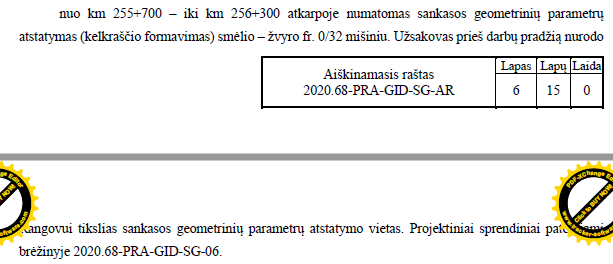 Prašome patikslinti, ar projekte nurodytos vietos ir apimtys dar gali būti koreguojamos. Jei taip, prašome nurodyti koks galimas pokytis procentais.Vietos nesikeis, o kiekiai darbų vykdymo metu gali kisti. 2021-03-03Pirkimo specialiųjų sąlygų Priedo Nr. 1 „Techninės specifikacija“Priedas Nr. 3 „Darbų kiekių žiniaraštis“ III p.o.d.12.12DKŽ 12.12 p. yra numatyti sankasos platinimo ir sutankinimo darbai. Prašome patikslinti ar bus keliami reikalavimai sankasos platinimui skirto grunto sutankinimui. Jei bus keliamas reikalavimas sutankinimui, prašome informuoti ar sankasos platinimo vietose buvo atliekami geologiniai tyrimai?Geologinių tyrimų platinimo vietose atliekama nebus, specifinių reikalavimų šiam darbui taipogi nebus taikoma.2021-03-03Pirkimo specialiųjų sąlygų Priedas Nr. 1 „Techninės specifikacija“3.14, 3.15Prašome patikslinti ar techninės specifikacijos 3.14 ir 3.15 dokumentai tarpusavyje nėra susiję, t.y. ar technologinės kortelės nėra technologijos projekto dalis?Taip, šie punktai susiję, tačiau Užsakovo poreikis kuo anksčiau gauti, išnagrinėti ir patvirtinti darbų technologines korteles, todėl technologinės kortelės išskirtos atskiru punktu. 2021-03-03 Pirkimo specialiųjų sąlygų Priedo Nr. 1 „Techninės specifikacija“ir jos priedas Priedas Nr. 3 „Darbų kiekių žiniaraštis“ III p.o.d.-Rangovui ar Rangovams dirbant tarpstočiuose Kretinga - Kretingalė ir Tryškiai - Raudėnai skaldos pasikrovimas numatomas Draugystės stotyje. Objektus vykdant kartu galimi logistikos sutrikimai, nes vykstant skaldai į Tryškiai - Raudėnai projektą, negalės būti vykdomi darbai Kretinga - Kretingalė tarpstotyje. Prašome patikslinti, kaip Užsakovas koordinuos sąsatų logistiką ir galimus susiikirtimus?Kaip nurodoma techninių specifikacijų 3.9. punkte Rangovas organizuoja ir vykdo kelio mašinų, platformų, pusvagonių, vagonų ir kitos darbams reikalingos spec. technikos atvarymą/nuvarymą iš/į darbo vietą, todėl Užsakovas nekoordinuos sąstatų judėjimo. Rangovai turi planuotis darbų vykdymą taip, kad prieš eismo pertrauką skaldos balastas ir kitos medžiagos būtų paruoštos vežimui į darbų vietą. Atsižvelgiant į galimus skaldos pakrovimo sutrikimus esant poreikiui krauti skaldą į II ir III POD objektus vienu metu, III POD granitinės skaldos pakrovimas numatomas  Petrašiūnų geležinkelio stotyje -   AB „Dolomitas“ saugojimo aikštelėje Dolomito g. 6, Pakruojo raj. 83477 Petrašiūnai. Atsižvelgiant į šį pakeitimą, pakoreguojama III p.o.d. techninė specifikacija (4.4. punktas) ir DKŽ. 2021-03-03Pirkimo specialiųjų sąlygų Priedas Nr. 1 „Techninės specifikacija“3.34TS 3.34 p. yra nurodyta, kad Rangovas turės pateikti išpildomąja dokumentacija su projekte atliktais įrenginių pakeitimais. Ar teisingai suprantame, kad Rangovas turės koreguoti pateiktą projektą?Ne, projekto koreguoti nereikės. Kaip nurodyta techninių specifikacijų 3.34. punkte „Po geležinkelio kelio remonto pasikeitus esamų izoliuotų sandūrų ar kitų įrenginių ordinatėms už susijusios dokumentacijos (kelių išvystymo planai ir pan.) parengimą atsakingas Rangovas.“ 2021-03-03Pirkimo specialiųjų sąlygų Priedo Nr. 1 „Techninės specifikacija“Priedas Nr. 3 „Darbų kiekių žiniaraštis“III p.o.d. 9.1TS_priedas_Nr_3_III_pod_DKZ  punktas 9.1 Gelžbetoninių pabėgių utilizavimas 106t, o TS_priedas_Nr_1_III_pod projekto aprašo DKŽ šioje pozicijoje nurodyta 108t. Prašome paaiškinti kuria dalimi Rangovui reikia vadovautis ir patikslinti neatitikimą.Pažymime, kad vertinant III p.o.d. darbų apimtis reikia III p.o.d. vadovautis techninės specifikacijos Priedu Nr. 3  „Darbų kiekių žiniaraštis“.2021-03-03Pirkimo specialiųjų sąlygų Priedo Nr. 1 „Techninės specifikacija“Priedas Nr. 3 „Darbų kiekių žiniaraštis“III p.o.d.9.3TS_priedas_Nr_3_III_pod_DKZ  punktas 9.3 Guminių ir plastikinių detalių utilizavimas	1,355t., o TS_priedas_Nr_1_III_pod projekto aprašo DKŽ šioje pozicijoje nurodyta 3,3t. Prašome paaiškinti kuria dalimi Rangovui reikia vadovautis ir patikslinti neatitikimą. Pažymime, kad vertinant III p.o.d. darbų apimtis reikia vadovautis III p.o.d. techninės specifikacijos Priedu Nr. 3  „Darbų kiekių žiniaraštis“.2021-03-03Pirkimo specialiųjų sąlygų Priedo Nr. 1 „Techninės specifikacija“Priedas Nr. 3 „Darbų kiekių žiniaraštis“ III p.o.d.10.1TS_priedas_Nr_3_III_pod_DKZ  punktas 10.1 Visų tipų bėgių gardžių iki 25 m pakrovimas, iškrovimas ir transportavimas  transporto priemonėmis  į Užsakovo nurodytą vietą 6,6kel. km, o TS_priedas_Nr_1_III_pod projekto aprašo DKŽ šioje pozicijoje nurodyta 6km gardelės. Prašome paaiškinti kuria dalimi Rangovui reikia vadovautis ir patikslinti neatitikimą.Pažymime, kad vertinant III p.o.d. darbų apimtis reikia vadovautis  III p.o.d. techninės specifikacijos Priedu Nr. 3  „Darbų kiekių žiniaraštis“.2021-03-03Pirkimo specialiųjų sąlygų Priedo Nr. 1 „Techninės specifikacija“Priedas Nr. 3 „Darbų kiekių žiniaraštis“III p.o.d.4.1TS_priedas_Nr_1_III_pod_ projekto apraše punktas 4.1. Viršutinė kelio konstrukcija nurodyta, kad reikės atlikti skaldos valymą 35 cm gylyje po pabėgiu. Prašome patikslinti:jeigu užterštas balasto sluoksnis po pabėgiu bus daugiau nei 35cm, ar Rangovas turės jį išvalyti.jeigu taip, kaip bus apmokama už papildomą kiekį?Ar turi būti skalda išvalyta 35cm po pabėgiu nuo esamos kelio padėties, ar atsižvelgiant į projektinį lygį (t.y. jeigu kelias žeminasi, Rangovas turi valyti atitinkamai giliau nei 35cm, jeigu numatomas kelio pakėlimas – valyti mažiau nei 35cm).Rangovas turi atlikti darbus taip, kad po darbų atlikimo 35 cm gylyje po pabėgiu būtų išvalyta skalda. Jeigu numatytas kelio pakėlimas, prieš šiuos darbus skalda turi būti išvaloma 35 cm gylyje po pabėgiu nuo esamos padėties.2021-03-03Pirkimo specialiųjų sąlygų Priedo Nr. 1 „Techninės specifikacija“ Priedas Nr. 3 „Darbų kiekių žiniaraštis“III p.o.d.-TS_priedas_Nr_1_III_pod_ projekto apraše yra pažymėtos pralaidos 253+729.80km , 258+067.60km, 258+532.90km, 259+112.70km. Prašome patikslinti:kurios iš šių pralaidų yra gelžbetoninės, kurios gofruoto vamzdžio. kuriose iš jų yra numatyta esamo balasto (grunto) kasimas ir pakrovimas.253+729,80; 258+067,60; 258+532,90 ir 259+112,70 km yra gofruotų vamzdžių,  253+730 ir 259+113 km yra naujai įrengtos gelžbetoninės pralaidos. Ties pralaidomis nenumatytas esamo balasto kasimas ir pakrovimas.2021-03-03Pirkimo specialiųjų sąlygų Priedas Nr. 3 „Sutarties projektas“-Statybos rangos sutartis specialiosios sąlygos nurodyta, kad Rangos darbai turi būti atlikti per 6 (šešis) mėnesius nuo Sutarties įsigaliojimo dienos. Kadangi darbų apimtys yra didelės, o terminas 6 mėn., prašome atsakyti koks bus g/b pabėgių pristatymo tempas, t.y. kokį kiekį Užsakovas planuoja pateikti šias medžiagas per 1 savaitę.Pagal pabėgių tiekėjo pajėgumus per savaitę bus galimybė patiekti nuo 4000 iki 5000 vnt. pabėgių (bendras skaičius visiems p.o.d.). Pabėgių tiekimo grafikus derinsime atskirai su kiekvieno objekto Rangovu vertinant jo gardelės surinkimo pajėgumus ir galimybes.2021-03-03Pirkimo specialiųjų sąlygų Priedo Nr. 1 „Techninės specifikacija“Priedas Nr. 3 „Darbų kiekių žiniaraštis“III p.o.d.4.1TS_priedas_Nr_3_III_pod_DKZ  nurodyta 4.1.Geležinkelio kelio balastavimas mechanizuotai skaldos balastu 6050 m3. Prašome atsakyti, ar Užsakovas pateiks šių medžiagų papildomai, jeigu bus poreikis, nes nurodytas kiekis pagal darbų apimtis panašu, kad nėra pakankamas.	Taip, už visas tiekiamas medžiagas, kurias turi patiekti Užsakovas, papildomą poreikį būtų atsakingas Užsakovas.2021-03-03Pirkimo specialiųjų sąlygų Priedo Nr. 1 „Techninės specifikacija“Priedas Nr. 3 „Darbų kiekių žiniaraštis“III p.o.d.-TS_priedas_Nr_3_III_pod_DKZ  nurodyta  Rangos darbams naudojamos medžiagos: Bėgiai ne lengvesni kaip 60 kg/m 13820,16m  Prašome paaiškinti, ar teisingai suprantame, kad čia nėra įvertinti bėgių sutrumpėjimai, virinant juos į ilgabėgius, taip pat bėgių ilgiai, kurie bus išpjaunami, vežant patikrai į laboratorijas ir pan. Prašome patikslinti žiniaraštį.III p.o.d.Techninės specifikacijos Priede Nr. 3  „Darbų kiekių žiniaraštis“ nurodyti bėgių kiekiai, kurie turi būti pakloti kelyje. Užsakovas Rangovams mokės už į kelią paklotų bėgių  apimtis, nevertinant sutrumpėjimų dėl virinimo ar bandymo atlikimo, kdangi šį kiekį nustatyti iki darbų vykdymo nėra galimybės. Pažymime, kad esant papildomam bėgių poreikiui, bus perduotas trūkstamas kiekis.2021-03-03Pirkimo specialiųjų sąlygų Priedo Nr. 1 „Techninės specifikacija“Priedas Nr. 3 „Darbų kiekių žiniaraštis“ III p.o.d.1.3TS_priedas_Nr_3_III_pod_DKZ  nurodyta  1.3 Nukritusių pabėgių surinkimas kelyje: Gelžbetoniniai pabėgiai 30 vnt. Prašome atsakyti, kaip bus apmokama Rangovui šiam kiekiui pasikeitus.Kaip nurodyta Sutarties specialiųjų sąlygų 1.1. punkte, Rangovui bus mokama už faktiškai atliktus darbus.2021-03-03Pirkimo specialiųjų sąlygų Priedo Nr. 1 „Techninės specifikacija“Priedas Nr. 3 „Darbų kiekių žiniaraštis“III p.o.d.-TS_priedas_Nr_3_III_pod_DKZ  nurodyta  Rangos darbams naudojamos Rangovo medžiagos: Pervažų plokštė GPP4, Pervažų plokštė GPP4-05, Pervažų plokštė GPP3, Pervažų plokštė GPP3-05, Asfaltbetonis, Neįzoliuotos, cinkuoto plieninio lyno jungė L 3600 mm, skersmuo 5,6 - 6,4 mm, Neįzoliuotos, cinkuoto plieninio lyno jungė L 1620 mm, skersmuo 5,6 - 6,4 mm, Neįzoliuotos, cinkuoto plieninio lyno jungė L 5600 mm, skersmuo 5,6 - 6,4 mm.  Prašome nurodyti šių medžiagų specifikacifą.Medžiagų specifikacijos pridedamos (šios suvestinės Priedas Nr. 3).2021-03-03Pirkimo specialiųjų sąlygų Priedas Nr. 1 „Techninės specifikacija“3.18TS 3.18 p. yra nurodyta, kad Rangovas yra atsakingas už bėgių suvirinimą į ilgabėgius. TS 3.16 p. yra nurodyta, kad Rangovui bus suteikiama nedidesnė kaip XXXval. eismo pertraukų suma. Vertinant TS3.17p. nurodytus darbų našumus, manome, kad bėgių suvirinimo darbams į ilgabėgius kelyje eismo pertraukos nėra numatytos. Prašome patvirtinti, kad Užsakovas bėgių suvirinimo į ilgabėgius kelyje darbams skirti eismo pertraukų nesuteiks.Patvirtiname, kad bėgių suvirinimo į ilgabėgius kelyje darbams eismo pertraukos ruože Kūlupėnai - Kretinga nėra numatytos. Ilgabėgiai turės būti virinami ne remontuojamo objekto ribose. Esant poreikiui Užsakovas planuoja Rangovams skirti eismo pertraukas bėgių virinimui į ilgabėgius mobiliomis suvirinimo mašinomis sekančiai:I p.o.d. – tarpstotis Vievis – Elektrėnai;II p.o.d. – tarpstotis Kretinga – Darbėnai;III p.o.d. – tarpstotis Mažeikiai – Valst. Siena.Suvirinus ilgabėgius aukščiau minimuose tarpstočiuose bus galimybė nuomotis ilgabėgių pervežimo sastatą iš Užsakovo ilgabėgių pervežimui.Norime atkreipti dėmesį, kad  Rangovai, vadovaujantis techninių specifikacijų 3.1. punkto reikalavimais, privalės parengti darbų vykdymo grafiką. Darbų vykdymo grafiko rengimo metu derinsime visų eismo pertraukų datas ir trukmes atsižvelgiant į eismo intensyvumą, Rangovų pasirinktą darbų atlikimo technologiją bei kitas aplinkybes. Taip pat, esant potencialių Rangovų užklausoms svarstytume galimybę mobilias suvirinimo mašinas priimti į Šilėnų suvirinimo gamyklą (priėmimo sąlygos butų derinamos atskirai atsižvelgiant į pasirinktas remontų technologijas, darbų grafikus visuose objektuose bei numatomus suvirinimo gamyklos remonto darbus).2021-03-03Pirkimo specialiųjų sąlygų Priedas Nr. 1 „Techninės specifikacija“4Techninėje specifikacijoje punkte 4. Reikalavimai medžiagoms Inventoriniai bėgiai.4.2.a. nurodyta, kad  Rangovas savo jėgomis ir lėšomis pasikrauna inventorinius bėgius iš Šilėnų geležinkelio stoties ir 4.11. Inventoriniai bėgiai pristatomi į Lentvario geležinkelio stotį.             Prašome patikslinti ar čia nėra klaidosI p.o.d. numatyta, kad inventoriniai bėgiai po panaudojimo turi būti gražinami į Lentvario geležinkelio stotį. II ir III p.o.d. nurodytos kitos vietos.2021-03-03Pirkimo specialiųjų sąlygų Priedas Nr. 1 „Techninės specifikacija“3.16Techninėje specifikacijoje 3.16 punkte nurodyta, kad Rangovas turi pasitelkti pakankamą kiekį resursų, kad visi rangos darbai butų atlikti per ne daugiau nei 408 val. Prašome patikslinti, ar Užsakovas planuodamas eismo pertraukų laiką dirbant po kontaktiniu tinklu, įvertino kontaktinio tinklo reguliavimo darbus, ar jiems bus skiriama papildomai laiko. Jeigu įvertino, prašome nurodyti valandų skaičių.Užsakovas atliks kontaktinio tinklo reguliavimo darbus netrukdant Rangovui vykdyti sutartyje numatytų darbų, t. y. techninių specifikacijų 3.16 punkte nurodytas darbų terminas skirtas Rangovo atliekamiems darbams.2021-03-03Pirkimo specialiųjų sąlygų Priedas Nr. 1 „Techninės specifikacija“3.17Techninėje specifikacijoje 3.17 punkte nurodyta, kad Rangovas vienos 6 val. nepertraukiamos  eismo pertraukos metu privalo pasiekti vieną iš šių rodiklių: pakeisti ilgabėgių ne mažiau kaip 550 metrų kelio; nutiesti geležinkelio kelio grandimis ne mažiau kaip 650 metrų kelio; išvalyti granitinės skaldos balasto ne mažiau kaip 500 metrų kelio; Parašome atsakyti, ar teisingai suprantame, kad šie kiekiai numatyti, darbus vykdant šviesiu paros metu. Kokie būtų normatyvai vykdant darbus nakties metu?Nurodyti darbų kiekiai turi būti atlikti nepriklausomai nuo paros meto, t. y. taikomi vienodi reikalavimai dienos ir nakties metu.2021-03-03Bendra informacija-Atliekant bėgių termitinio suvirinimo darbus, prašome nurodyti, kokį garantinį laikotarpį Rangovas įsipareigoja teikti tai sandūrai. Prašome nurodyti norminius dokumentus.Garantiniai terminai numatyti  Sutarties Bendrųjų sąlygų 17.1 p.2021-03-03Bendra informacija-Prašome atsakyti, ar vykdant kelio kolojimo, ilgabėgių keitimo, skaldos valymo darbus tarpstotyje Tryškiai-Raudėnai, Rangovas turėtų vertintis darbą nakties paros metu.Rangovas, vadovaujantis techninių specifikacijų 3.1. punkto reikalavimais, privalės parengti darbų vykdymo grafiką. Darbų vykdymo grafiko rengimo metu derinsime visų eismo pertraukų datas ir trukmes atsižvelgiant į eismo intensyvumą ir į Rangovų pasirinktą darbų atlikimo technologiją ir kitas aplinkybes. Kadangi tikslus darbų grafikas bus tvirtinamas po sutarties įsigaliojimo, rangovas privalo įsivertinti darbų atlikimo įkainius atsižvelgiant į tai, kad eismo pertraukos gali būti suteikiamos dienos arba nakties metu priklausomai nuo traukinių eismo intensyvumo. Tačiau atsižvelgiant į eismo intensyvumą remontuojamuose objektuose, didžioji dalis arba visi darbai galimai bus vykdomi tik nakties paros metu.2021-03-03Bendra informacija(I, II, III p.o.d.)-Prašome nurodyti kokių paros laikų bus skiriamos eismo pertraukos ir jų trukmės? (Visuose projektuose)Rangovas, vadovaujantis techninių specifikacijų 3.1. punkto reikalavimais, privalės parengti darbų vykdymo grafiką. Darbų vykdymo grafiko rengimo metu derinsime visų eismo pertraukų datas ir trukmes atsižvelgiant į eismo intensyvumą ir į Rangovų pasirinktą darbų atlikimo technologiją ir kitas aplinkybes. Kadangi tikslus darbų grafikas bus tvirtinamas po sutarties įsigaliojimo, Tiekėjas privalo įsivertinti darbų atlikimo įkainius atsižvelgiant į tai, kad eismo pertraukos gali būti suteikiamos dienos arba nakties metu priklausomai nuo traukinių eismo intensyvumo. Tačiau atsižvelgiant į eismo intensyvumą remontuojamuose objektuose, didžioji dalis arba visi darbai galimai bus vykdomi tik nakties paros metu. Eismo pertraukų trukmės planuojamos iki 8 val. priklausomai nuo eismo intensyvumo. 2021-03-03Bendra informacija(I, II, III p.o.d.)-Prašome nurodyti ar eismo pertraukos bus skiriamos atskiriems projektams tuo pačių laikų? Visi šio Pirkimo objektai planuojami vykdyti vienu metu, pradedant darbus nuo 2021 m. balandžio mėn. 2021-03-03Bendra informacija(I, II, III p.o.d.)-Prašome tiksliai nurodyti vietas, į kurias turės būti išvežtos atsijos susidariusios po skaldos valymo. Didelę dalį skaldos valymo ir atsijų išvežimo su spec. sąstatu kainos sudaro tarifai. Tarifai yra tiesiogiai proporcingi vežimo atstumams.1 p.o.d. – atsijos bus vežamos ir išlyginamos tarpstočio ribose.2 p.o.d. - Atsijas išpilti nuo 340 km 6 pk iki 345 km 5 pk dešinėje pusėje išlyginant ir įrengiant tarnybinį pravažiavimą, esant pertekliui - galima iškrauti Kūlupėnų st. šalia II kelio 336km 7 pk. ir išlyginti.3 p.o.d. – Atsijas po skaldos valymo darbų išpilamos už kelio sankasos ir vandens nubėgimo įrenginių, išskyrus 260 km ir 256 km. Šiuose vietose atsijos turi būti surenkamos, išpilamos ir išlyginamos tame pačiame tarpstotyje.2021-03-03Pirkimo specialiųjų sąlygų Priedo Nr. 1 „Techninės specifikacija“Priedas Nr. 3 „Darbų kiekių žiniaraštis“III p.o.d.-III p.o.d. DKŽ yra nurodyta, jog po skaldos valymo susidariusios atsijos turės būti pilamos į užsakovo nurodytą tikslią vietą. Prašome patikslinti, ar numatoma vieta bus tarpstotis Tryškiai-Raudėnai ar vieta bus kita ir tam prireiks spec. sąstato atsijų išvežimui.Žr. atsakymą į šios suvestinės 97 klausimą. 2021-03-03Pirkimo specialiųjų sąlygų Priedo Nr. 1 „Techninės specifikacija“Priedas Nr. 3 „Darbų kiekių žiniaraštis“III p.o.d.-Prašome patikslinti kuom reikia vadovautis esant neatitikimas tarp pateiktų DKŽ ir projektuose nurodytų darbų apimčių? Kuris dokumentas vykdant sutartį turės pirmenybę? Pvz. III p.o.d. DKŽ 1.2 nurodytas atskirais elementais ardomo geležinkelio kiekis yra 0,38 km, o aprašo atitinkamoje eilutė - 0,96958 km. Prašome tai patikslinti.Pažymime, kad vertinant darbų apimtis reikia vadovautis techninių specifikacijų Priedais Nr. 3  „Darbų kiekių žiniaraštis“.2021-03-03Pirkimo specialiųjų sąlygų Priedas Nr. 1 „Techninės specifikacija“III p.o.d.3.161_priedas_III_pod_Technine_specifikacija punkte 3.16. nurodyta, kad Rangovas turi pasitelkti pakankamą kiekį resursų, kad visi rangos darbai butų atlikti per ne daugiau nei 276 val.  Atsižvelgiant į darbų apimtis, eismo pertraukas, naktinį darbą prašome  patikslinti, ar šis laikas yra preliminarus, ar laikas, kurio negalės Rangovas viršyti, vykdydamas rangos darbus.Rangovai per techninių specifikacijų 3.16. punkte nurodytą laiką turi atlikti visus darbus, kuriems reikalingos eismo pertraukos kelyje. Rengiant darbų atlikimo grafiką, bendra eismo pertraukų trukmių suma negalės būti didesnė nei nurodyta techninių specifikacijų 3.16 punkte.